1. Контакты специалиста, ответственного за антидопинговое обеспечение в субъекте:Жуленко Роман Владимирович — заместитель министра, Министерство спорта Калужской области.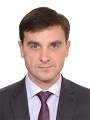 тел. +7 (4842) 71-92-03,   e-mail: julenko_rv@adm.kaluga.ru2. Ссылки на официальные сайты:Официальный сайт РАА «РУСАДА» http://rusada.ru/Образовательный антидопинговый онлайн-курс https://rusada.triagonal.net/Официальный сервис по проверке препаратов http://list.rusada.ru/Система ADAMS https://adams.wada-ama.org/adams/login.do?nopopup=true3. Информация о дисквалификации (списки постоянно обновляются  на сайте РУСАДА) http://rusada.ru/doping-control/disqualifications/4. Брошюры и плакатыЧто нужно знать спортсмену о допинге.Антидопинг-важные факты и основные моменты.Памятка для родителейПамятка для тренераПамятка по правам спортсменовВиды нарушений антидопинговых правилПроцедура допинг-контроля5. Документы, регламентирующие антидопинговую деятельность можно скачать на http://rusada.ru/documents/ и https://www.minsport.gov.ru/sport/highsport/nauch-pros-aya-deyat/30403/Общероссийские антидопинговые правила, вступившие в силу с 01 января 2021 годаСоциальные последствия допингаРиски и последствия использование БАДПоследствия нарушения антидопинговых правил, санкции.МетилгексанаминВред и последствия употребления снюса и насваяВсемирный антидопинговый кодекс_2021Запрещенный список 2021Запрещенный список 2021 года. Обзор основных измененийМеждународный стандарт по обработке результатов 2021Международный стандарт по образованию 2021Международный стандарт по тестированию и расследованиям 2021Международный стандарт по соответствиюМеждународный стандарт по ТИПрограмма мониторинга 2021Статья 234 УК РФ